附件1 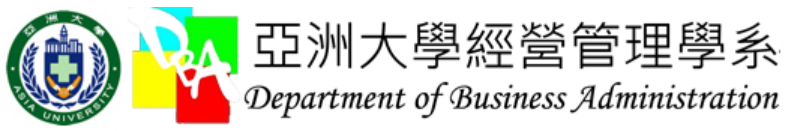 2024亞洲大學創意行銷影片競賽報名表本報名表請寄至: asiadba5541@gmail.com，並請確認有收到報名成功之回函。活動詳情與最新消息請見亞洲大學經營管理學系網頁及FB粉絲專頁。參賽隊名(自取)隊長聯絡email :聯絡email :聯絡email :隊長聯絡電話:聯絡電話:聯絡電話:指導老師姓名聯絡方式聯絡方式聯絡方式姓名姓名姓名系所與班級系所與班級隊長隊員1隊員2隊員3隊員4隊員5